				CURRICULUM VITAE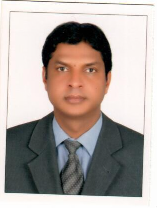 MAROOF C/o-Mobile ; 0505891826Sharjah,  UAEMaroof.339606@2freemail.com OBJECTIVETo seek an active and challenging position in an organization where my skills and experience can be utilised to the fullest for the achievements of goals beneficial for the organizationQUALIFICATIONBachelor of Arts from Universityof Karachi.SKILLS Done English language course from Holiday Inn Crown Plaza Hotel Karachi Pakistan.CERTIFICATIONSDone Customer Service Team work and Time Management SkillsWORK EXPERIENCEWorked in Medan Al Rolla Cafeteria as Manager from Jun15 to Dec16Worked in SNTTA( Sharjah National Travel and Toursim Agency) as a office assistance/driver/security from 27may04 to 12may15Worked for NadAlsheba for the arrangement of banquet function from 27th mar 2004Worked as a supervisor in Bon-A-Petite Exclusive Catering services in Karachi from 15oct01 to 31jan04.From 1995 – 1998Worked in Holiday Inn Crown Plaza Karachi Pakistan.Worked as a waiter for 2 years.Worked as a Captain for 2 yearsWorked as Restaurant assistant ManagerLANGUAGES KNOWNEnglish,Hindi,Arabic(Basic)PERSONAL DETAILSDATE OF BIRTH :	03DEC69NATIONALITY:		PAKISTANIRELIGION:		MUSLIMVISA STATUS:		VISIT VISA 